?АРАР	                                                                       ПОСТАНОВЛЕНИЕ21 октябрь  2015 й.                                   №28                                     21 октября  2015 г.О внесении изменений  и дополнений в постановление  №51 от 20.12.2012 года « Об утверждении административного регламента по предоставлению муниципальной услуги «Выдача разрешений на автомобильные перевозки тяжеловесных грузов, опасных грузов и (или)  крупногабаритных грузов по маршрутам, проходящим полностью или частично по дорогам местного значения в границах сельского поселения Ишмурзинский сельсовет муниципального района Баймакский район Республики Башкортостан»            В Административный регламент «Выдача разрешений на автомобильные перевозки тяжеловесных опасных грузов, крупногабаритных грузов по маршрутам, проходящим полностью или частично по дорогам местного значения в границах сельского поселения Ишмурзинский сельсовет муниципального района Баймакский район Республики Башкортостан» (далее-Регламент), утвержденного Постановлением №51 от 20.12.2012 года «Об утверждении административного регламента по предоставлению муниципальной услуги «Выдача разрешений на автомобильные перевозки тяжеловесных грузов, опасных грузов и (или)  крупногабаритных грузов по маршрутам, проходящим полностью или частично по дорогам местного значения в границах сельского поселения Ишмурзинский сельсовет муниципального района Баймакский район Республики Башкортостан» внести следующие изменения:1) Дополнить Регламент пунктом 3.3.1 следующего содержания:«Администрация сельского поселения Ишмурзинский сельсовет муниципального района Баймакский район Республики Башкортостан в случае принятия решения об отказе в выдаче специального разрешения по основаниям, указанным в подпунктах 1 - 3 пункта 40 Приказа Минтранса России от 24.07.2012 №258 «Об утверждении Порядка выдачи специального разрешения на движение по автомобильным дорогам транспортного средства, осуществляющего перевозки тяжеловесных и (или) крупногабаритных грузов», информирует заявителя в течение четырех рабочих дней со дня регистрации заявления.Администрация сельского поселения Ишмурзинский сельсовет муниципального района Баймакский район Республики Башкортостан, в случае принятия решения об отказе в регистрации заявления, обязан незамедлительно проинформировать заявителя о принятом решении с указанием оснований принятия данного решения.»2) Дополнить Регламент пунктом 3.3.2 следующего содержания:«Согласование маршрута транспортного средства, осуществляющего перевозки крупногабаритных грузов, осуществляется уполномоченным органом с владельцами автомобильных дорог и органами управления Государственной инспекции безопасности дорожного движения Министерства внутренних дел Российской Федерации (далее - Госавтоинспекция).Согласование с Госавтоинспекцией проводится также в случаях, если для движения транспортного средства, осуществляющего перевозки тяжеловесных грузов, требуется: укрепление отдельных участков автомобильных дорог; принятие специальных мер по обустройству автомобильных дорог и пересекающих их сооружений и инженерных коммуникаций в пределах маршрута транспортного средства; изменение организации дорожного движения по маршруту движения транспортного средства, осуществляющего перевозки тяжеловесных и (или) крупногабаритных грузов; введение ограничений в отношении движения других транспортных средств по требованиям обеспечения безопасности дорожного движения.В соответствии с законодательством Российской Федерации согласование маршрута транспортного средства осуществляется путем предоставления документа о согласовании, в том числе посредством факсимильной связи или путем применения единой системы межведомственного электронного взаимодействия с использованием электронно-цифровой подписи или ведомственных информационных систем с последующим хранением оригиналов документов в случае отсутствия механизма удостоверения электронно-цифровой подписи.Уполномоченный орган в течение четырех рабочих дней со дня регистрации заявления:1) устанавливает путь следования по заявленному маршруту;2) определяет владельцев автомобильных дорог по пути следования заявленного маршрута;3) направляет в адрес владельцев автомобильных дорог, по дорогам которых проходит данный маршрут, часть маршрута, заявку на согласование маршрута транспортного средства, осуществляющего перевозки тяжеловесных и (или) крупногабаритных грузов, в которой указываются: наименование органа, направившего заявку, исходящий номер и дата заявки, вид перевозки; маршрут движения (участок маршрута); наименование и адрес владельца транспортного средства; государственный регистрационный знак транспортного средства; предполагаемый срок и количество поездок; характеристика груза (наименование, габариты, масса); параметры транспортного средства (автопоезда) (расстояние между осями, нагрузки на оси, количество осей, масса транспортного средства (автопоезда) без груза/с грузом, габариты транспортного средства (автопоезда)); необходимость автомобиля прикрытия (сопровождения), предполагаемая скорость движения, подпись должностного лица (в случае направления заявки на бумажном носителе).Администрация сельского поселения Ишмурзинский сельсовет при получении необходимых согласований в соответствии с настоящим пунктом доводит до заявителя размер платы в счет возмещения вреда, причиняемого автомобильным дорогам транспортным средством, осуществляющим перевозку тяжеловесного груза.»3) Значение строки таблицы «Перечень необходимых документов для предоставления муниципальной услуги» в разделе 2 Регламента изложить в следующей редакции:«Заявление на получение специального разрешения на движение по автомобильным дорогам транспортного средства, осуществляющего перевозки тяжеловесных и (или) крупногабаритных грузов (далее - заявление) подается согласно образцу приложения №2 Приказа Минтранса России от 24.07.2012 №258 «Об утверждении Порядка выдачи специального разрешения на движение по автомобильным дорогам транспортного средства, осуществляющего перевозки тяжеловесных и (или) крупногабаритных грузов».К заявлению прилагаются следующие документы:1) копия документов транспортного средства (паспорт транспортного средства или свидетельство о регистрации транспортного средства), с использованием которого планируется перевозка тяжеловесных и (или) крупногабаритных грузов;2) схема транспортного средства (автопоезда), с использованием которого планируется перевозка тяжеловесных и (или) крупногабаритных грузов, с изображением размещения такого груза согласно приложению № 3 Приказа Минтранса России от 24.07.2012 №258 «Об утверждении Порядка выдачи специального разрешения на движение по автомобильным дорогам транспортного средства, осуществляющего перевозки тяжеловесных и (или) крупногабаритных грузов». На схеме транспортного средства изображается транспортное средство, планируемое к участию в перевозке, количество осей и колес на нем, взаимное расположение осей и колес, распределение нагрузки по осям и в случае неравномерного распределения нагрузки по длине оси - распределение на отдельные колеса;3) сведения о технических требованиях к перевозке заявленного груза в транспортном положении.В случае подачи заявления представителем владельца транспортного средства к заявлению также прилагается документ, подтверждающий полномочия представителя владельца транспортного средства.Заявление и схема транспортного средства (автопоезда) заверяются подписью заявителя (для физических лиц), подписью руководителя или уполномоченного лица и печатью (для юридических лиц и индивидуальных предпринимателей).Копии документов, указанные в подпункте 1 заверяются подписью и печатью владельца транспортного средства или нотариально.В соответствии с законодательством Российской Федерации  допускается подача заявления с приложением документов, указанных в  настоящем разделе, путем направления их в адрес Администрации сельского поселения Ишмурзинский сельсовет муниципального района Баймакский район Республики Башкортостан посредством факсимильной связи с последующим представлением оригиналов заявления и схемы транспортного средства, заверенных копий документов и материалов, предусмотренных настоящим Административным регламентом, или с использованием Единого портала государственных и муниципальных услуг  для их рассмотрения.»4) Дополнить п. 3.4 Регламента абзацем следующего содержания: «Заявления по экстренному пропуску тяжеловесных и (или) крупногабаритных грузов, направляемых для ликвидации последствий чрезвычайных ситуаций, рассматриваются Администрацией сельского поселения Ишмурзинский сельсовет муниципального района Баймакский район Республики Башкортостан в оперативном порядке в течение одного рабочего дня с возможностью предъявления копий платежных документов, подтверждающих оплату государственной пошлины за выдачу специального разрешения, платежей за возмещение вреда, причиняемого транспортными средствами, осуществляющими перевозки тяжеловесных грузов, автомобильным дорогам, после выдачи специального разрешения.»5) Значение строки таблицы «Перечень необходимых документов для предоставления муниципальной услуги» в разделе 2 «Сведения о возмездности (безвозмездности) услуги»	 изложить в следующей редакции:«В соответствии с подпунктом 111 пункта 1 статьи 333.33 НК РФ оплачивается госпошлина».3. Обнародовать настоящее постановление в здании Администрации сельского поселения Ишмурзинский сельсовет муниципального района Баймакский район Республики Башкортостан и разместить на официальном сайте сельского поселения Ишмурзинский сельсовет муниципального района Баймакский район Республики Башкортостан.4. Контроль за выполнением настоящего постановления оставляю за собой.Глава сельского поселения:                           Р.М.ИскужинБАШ?ОРТОСТАН РЕСПУБЛИКА№Ы БАЙМА? РАЙОНЫ МУНИЦИПАЛЬ РАЙОНЫНЫ*ИШМЫР:А  АУЫЛ  СОВЕТЫАУЫЛ БИЛ»М»№ЕХАКИМИ»ТЕ453655, Байма7 районы,Ишмыр6а  ауылы, C.Игишев урамы,28Тел. 8(34751) 4-26-38ishmur-sp@yandex.ru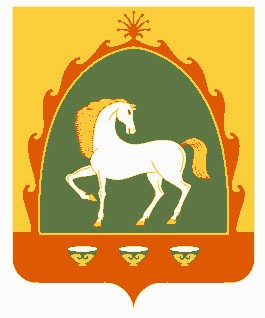 РЕСПУБЛИКА БАШКОРТОСТАН АДМИНИСТРАЦИЯ СЕЛЬСКОГО ПОСЕЛЕНИЯИШМУРЗИНСКИЙ СЕЛЬСОВЕТМУНИЦИПАЛЬНОГО РАЙОНАБАЙМАКСКИЙ РАЙОН453655 , Баймакский  район,с.Ишмурзино, ул.С.Игишева,28Тел. 8(34751) 4-26-38ishmur-sp@yandex.ruИНН 0254002114    КПП 025401001     ОГРН 1020201544032ИНН 0254002114    КПП 025401001     ОГРН 1020201544032ИНН 0254002114    КПП 025401001     ОГРН 1020201544032